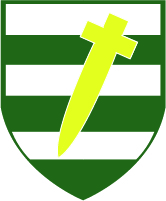 St. Gilbert of Sempringham Church of England Primary School and NurseryTerm Dates 2023-2024Term 1- 2023Term 1- 2023Training DaysMonday 4th and Tuesday 5th September 2023First day of termWednesday 6th September 2023Last day of termFriday 20th October 2023Term 2 - 2023Term 2 - 2023Training DayMonday 30th October 2023First day of termTuesday 31st October 2023Last day of termWednesday 20th December 2023Term 3 – 2024Term 3 – 2024First day of termWednesday 3rd January 2024Last day of termFriday 9th February 2024Term 4 – 2024Term 4 – 2024First day of termMonday 19th February 2024Last day of termThursday 28th March 2024Term 5 – 2024Term 5 – 2024Training DayMonday 15th April 2024First day of termTuesday 16th April 2024Bank HolidayMonday 6th May 2024Last day of termFriday 24th May 2024Term 6 – 2024Term 6 – 2024First day of termMonday 3rd June 2024Last day of termFriday 19th July 2024